Государственное автономное профессиональное образовательное учреждение Чувашской Республики  «Чебоксарский экономико-технологический колледж»  Министерства образования и молодежной политики Чувашской Республики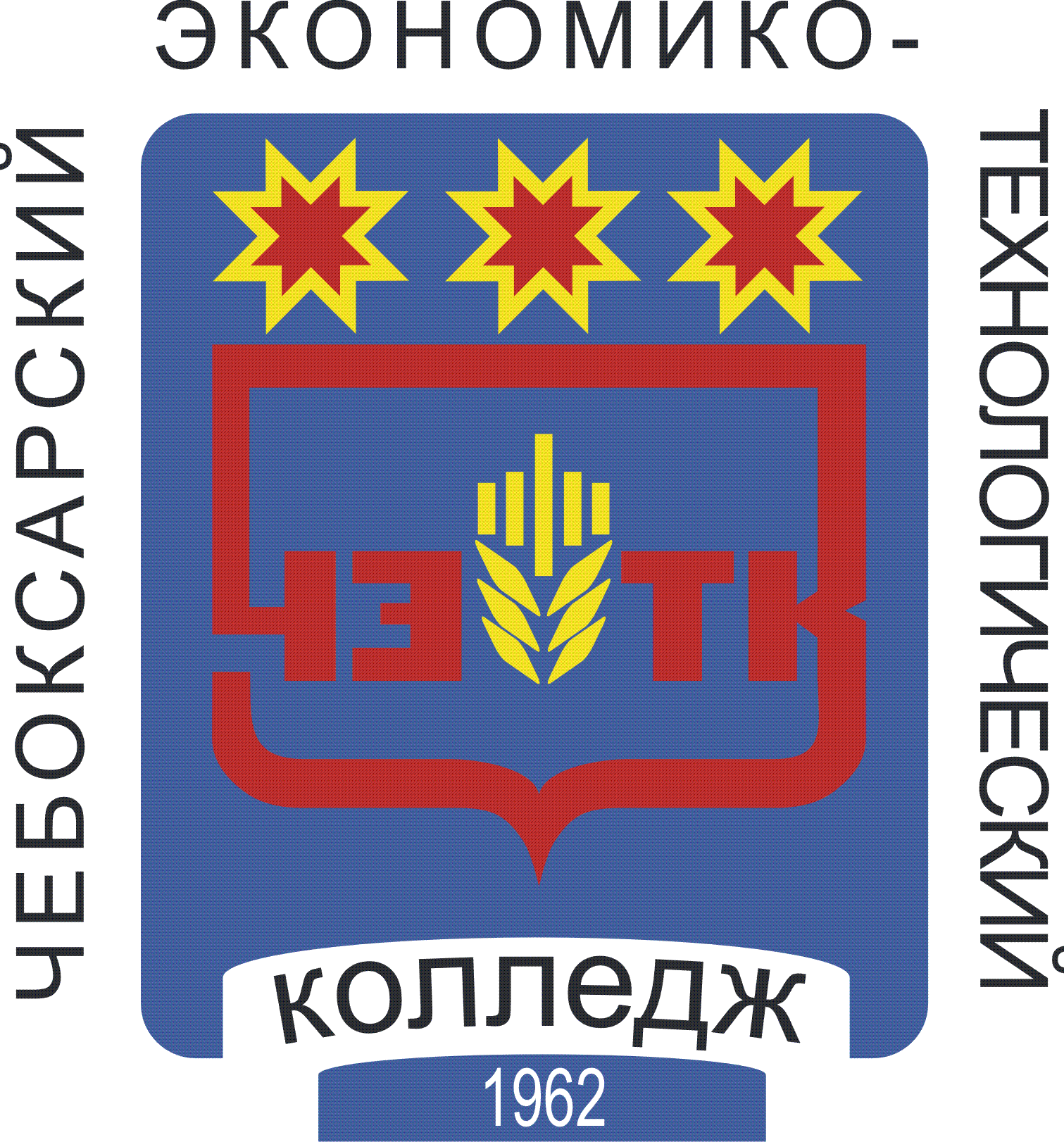 РАБОЧАЯ ПРОГРАММА УЧЕБНОЙ ДИСЦИПЛИНЫОГСЭ. 04 ФИЗИЧЕСКАЯ КУЛЬТУРАспециальностьсреднего профессионального образования19.02.03 Технология хлеба кондитерских и макаронных изделий Чебоксары 2022 РАССМОТРЕНА на заседании ЦК гуманитарных дисциплинПротокол №_____ от "____" ___________2022 г.Председатель ЦК: __________/_________________________/				СОДЕРЖАНИЕПАСПОРТ РАБОЧЕЙ ПРОГРАММЫ УЧЕБНОЙ ДИСЦИПЛИНЫ ОГСЭ.04 физическая культура1.1. Область применения программыРабочая программа учебной дисциплины является частью основной профессиональной образовательной программы по специальности СПО 19.02.03 Технология хлеба кондитерских и макаронных изделий. 1.2. Место дисциплины в структуре основной профессиональной образовательной программы:Учебная дисциплина Физическая культура относится к общему гуманитарному и социально-экономическому циклу.1.3. Цели и задачи дисциплины – требования к результатам освоения дисциплины:В результате освоения дисциплины обучающийся должен уметь:использовать физкультурно-оздоровительную деятельность для укрепления здоровья, достижения жизненных и профессиональных целей;знать:о роли физической культуры в общекультурном, профессиональном и социальном развитии человека;основы здорового образа жизни.ОК2. Организовывать собственную деятельность, выбирать типовые методы и способы выполнения профессиональных задач, оценивать их эффективность и качество.ОК3. Принимать решения в стандартных и нестандартных ситуациях и нести за них ответственностьОК 6. Работать в коллективе и команде, эффективно общаться с коллегами, руководством, потребителями 1.4. Количество часов на освоение программы дисциплины:      максимальной учебной нагрузки обучающегося 336 часа, в том числе:обязательной аудиторной учебной нагрузки обучающегося   168 часа;самостоятельной работы обучающегося 168 часа.2. СТРУКТУРА И СОДЕРЖАНИЕ УЧЕБНОЙ ДИСЦИПЛИНЫ2.1. Объем учебной дисциплины и виды учебной работы2.2. Тематический план и содержание учебной дисциплины3. УСловия реализации РАБОЧЕЙ программы дисциплины3.1. Требования к минимальному материально-техническому обеспечениюРеализация учебной дисциплины требует наличие спортивного зала и спортивного Материально-техническое обеспечениеобразовательного процесса по физической культуреМатериально-техническое обеспечение образовательного процесса по физической культуре.Спортивный зал.Тренажерный залЛыжная базаГимнастический залСпортивный инвентарь по видам спорта.Легкая атлетика:1.	Гранаты 500г.2.	Стартовые колодки.3.	Стартовые флажки4.	Стойки для прыжков в высоту.5.	Нагрудные номера.6.         Мячи для метания Гимнастический инвентарь.1.	Гимнастическая скамейка.3.	Стенка гимнастическая.4.	Маты гимнастические.5.	Набивные мячи.6.	Скакалки.7.	Перекладины.8.	Козел гимнастический.9.	Конь гимнастический без ручек.10.	Мостик деревянный..11.	Экспандеры.Инвентарь для спортивных игр1.	Мяч волейбольный-30. 2.	Мяч баскетбольный-30.3.	Мяч футбольный-10.4.	Щит баскетбольный с кольцом-6.5.	Волейбольная сетка-3.6.	Насос-1.7.	Стол для настольного тенниса-5.8.	Комплекс для настольного тенниса-10 Лыжный инвентарь.1.	Лыжи пластиковые и полупластиковые-100.2.	Лыжные ботинки-100.3.	Палки лыжные-100.Туристический инвентарь.1.	Палатки туристические 4-х местные-8.2.	Рюкзак туристический-30.3.	Спальный мешок-30.Оборудование для тренажерного зала.1.	Штанги-3.2.	Стойки для приседаний-2.3.	Тренажеры-8.Учебно-наглядные пособия.Видеофильмы:- Техника бега, прыжков и метаний;- Техника игры в баскетбол, волейбол;- Техника бега на лыжах 3.2. Информационное обеспечение обучения3.2.1. Печатные издания7.	Решетников Н. В. Физическая культура.: учеб. пособие для студентов учреждений сред. проф. образования. — М.: Мастерство, 2016. – 223 с.8.	Решетников Н.В., Кислицын Ю. Л. Физическая культура: учеб. пособие для студентов СПО. — М.: Мастерство, 2017. – 148 с.3.2.2. Электронные издания (электронные ресурсы)1. Быченков С. В. Физическая культура [Электронный ресурс]: учебное пособие для СПО/ С. В. Быченков, О. В. Везеницын, – Электрон.текстовые данные. – Саратов: Профобразование, 2017. – 120 c. – Режим доступа: http://www.iprbookshop.ru/70294.html. – ЭБС «IPRbooks»2.	Барчуков, И. С. Физическая культура и физическая подготовка: учебник / И. С. Барчуков, Ю. Н. Назаров, В. Я. Кикоть, С. С. Егоров, И. А. Мацур, И. В. Сидоренко, Н. А. Алексеев, Н. Н. Маликов. — М.: ЮНИТИ-ДАНА, 2015. – 431 c. Режим доступа: http://www.iprbookshop.ru/52588. – ЭБС «IPRbooks» 3.	Волейбол: теория и практика [Электронный ресурс]: учебник для высших учебных заведений физической культуры и спорта/ С. С. Даценко [и др.]. – Электрон .текстовые данные. – М.: Спорт, 2016. – 456 c. – Режим доступа: http://www.iprbookshop.ru/43905.html. – ЭБС «IPRbooks»4. Электронные книги по спортивной тематике [Электронный ресурс]. – Режим доступа: http://www.teoriya.ru/studentu/booksport/index.php5. 	Здоровье и образование [Электронный ресурс]. – Режим доступа: http://www.valeo.edu.ru 6. 	Каталог библиотеки Московского гуманитарного университета [Электронный ресурс]. – Режим доступа : http://elib.mosgu.ru/7. 	Лечебная физкультура и спортивная медицина. Научно-практический журнал [Электронный ресурс]. – Режим доступа : http://lfksport.ru/8. 	Научный портал Теория.Ру [Электронный ресурс]. – Режим доступа: http://www.teoriya.ru7.	Официальный сайт Паралимпийского комитета России [Электронный ресурс]. – Режим доступа https://paralymp.ru/8.	Официальный сайт Олимпийского комитета России [Электронный ресурс]. – Режим доступа: http://www.olympic.ru 9.	Российская спортивная энциклопедия [Электронный ресурс]. – Режим доступа: http://www.libsport.ru/10.	Центральная отраслевая библиотека по физической культуре и спорту [Электронный ресурс]. – Режим доступа: http://lib.sportedu.ru/3.2.3. Дополнительные источники Гилазиева С. Р. Терминология общеразвивающих упражнений / Гилазиева С. Р., Нурматова Т. В., Валетов М. Р. – Оренбург: Оренбургский государственный университет, 2015. – Режим доступа: http://www.knigafund.ru/books/182748Лысова И. А. Физическая культура [Электронный ресурс]: учебное пособие / Лысова И. А. – Электрон.текстовые данные. – М.: Московский гуманитарный университет, 2011. – 161 c. Режим доступа: http://www.iprbookshop.ru/8625Теория, методика и практика физического воспитания [Электронный ресурс]: учебное пособие для студентов высших и средних образовательных учреждений физической культуры и спорта / Ч. Т. Иванков [и др.].  Электрон.текстовые данные. – М.: Московский педагогический государственный университет, 2014. – 392 c. – Режим доступа: http://www.iprbookshop.ru/70024.html. – ЭБС «IPRbooks»Технологии физкультурно-спортивной деятельности в адаптивной физической культуре : учебник / О. Э. Евсеева, С. П. Евсеев ; под ред. С. П. Евсеева. – М. : Советский спорт, 2013 [ЗНБ УрФУ].Щанкин А. А. Двигательная активность и здоровье человека / Щанкин А. А., Николаев В. С. – М.: Директ-Медиа, 2015. – Режим доступа: http://www.knigafund.ru/books/183309Лях В. И., Зданевич А. А. Физическая культура 10—11 кл. — М.: Издательство «Спорт», 2016. – 236 с.5.	Погадаев Г. И. Настольная книга учителя физической культуры. – М.: Дрофа, 2015. – 316 с.4. Контроль и оценка результатов освоения ДисциплиныКонтроль и оценка результатов освоения дисциплины осуществляется преподавателем в процессе проведения практических занятий и тестирования, а также выполнения обучающимися индивидуальных заданий.Разработана в соответствии с требованиями Федерального государственного образовательного стандарта среднего профессионального образования по специальности 19.02.03 Технология хлеба кондитерских и макаронных изделий УТВЕРЖДЕНАПриказом №____353__от "__30_" августа 2022 г.Разработчик:Трофимов Василий Владимирович, преподаватель "_____" _____________2022 г.стр.ПАСПОРТ РАБОЧЕЙ ПРОГРАММЫ УЧЕБНОЙ ДИСЦИПЛИНЫ4СТРУКТУРА и содержание УЧЕБНОЙ ДИСЦИПЛИНЫ5-16условия реализации РАБОЧЕЙ программы учебной дисциплины17-18Контроль и оценка результатов Освоения учебной дисциплины19Вид учебной работыОбъем часовМаксимальная учебная нагрузка (всего)336Обязательная аудиторная учебная нагрузка (всего) 168в том числе:Теоретическое обучениене предусмотрено     лабораторные занятияне предусмотрено     практические занятия168      контрольные работыне предусмотрено     курсовая работа (проект)не предусмотреноСамостоятельная работа обучающегося (всего)168в том числе:самостоятельная работа -Подготовка рефератов и презентаций. Изучение правил соревнований- Составление и выполнение комплексов ОРУ и ОФП- Своевременное ведение и заполнение дневника самоконтроля- Составление плана - графика и журнала похода, подготовка к туристическому походу201182010Промежуточная аттестация в форме  Дифференцированного зачета.Промежуточная аттестация в форме  Дифференцированного зачета.Наименованиеразделов и темСодержание учебного материала, лабораторные работы и практические занятия, самостоятельная работаобучающихся.ОбъемчасовУровеньосвоения1234Раздел 1 Теоретические основы физической культуры и спорта4Тема1.1 Физические способности человека и их развитиеСодержание учебного материала. 41,2Тема1.1 Физические способности человека и их развитиеПрактическое занятиеФизическая культура в общекультурной и профессиональной подготовке студентов.Методика самостоятельного освоения отдельных элементов профессионально – прикладной физической подготовки.2Тема1.1 Физические способности человека и их развитиеСамостоятельная работаПодготовить дневник самоконтроля к заполнению2Раздел 2 Легкая атлетика48Тема 2.1. Совершенствование техники бега на короткие дистанцииСодержание учебного материала.41,2Тема 2.1. Совершенствование техники бега на короткие дистанцииПрактическое занятиеОРУ спринтер, СБУ спринтера. Техника низкого старта. Страт , стартовый разгон , бег по дистанции, финиширование. Выполнение подготовительных и подводящих упражнений .Повторные пробежки на короткие дистанции через интервалы отдыха.21,2Тема 2.1. Совершенствование техники бега на короткие дистанцииСамостоятельная работаЗаполнение дневника, комплекс ОРУ2Тема 2.2 Совершенствование техники бега на средние дистанцииСодержание учебного материала.41,2Тема 2.2 Совершенствование техники бега на средние дистанцииПрактическое занятиеТехника высокого старта. Страт , стартовый разгон , бег по дистанции, финиширование. Выполнение подготовительных и подводящих упражнений . Переменный бег с интервалами отдыха21,2Тема 2.2 Совершенствование техники бега на средние дистанцииСамостоятельная работаРазработать комплекс упражнений по легкой атлетике.2Тема 2.3 Совершенствование техники метания Содержание учебного материала.41,2Тема 2.3 Совершенствование техники метания Практическое занятиеПодготовительные и подводящие упражнения метателя, имитационые упражнения, выполнение метания по частям: без снаряда, стоя на месте, в шаге , в медленном беге , с полного разбега2Тема 2.3 Совершенствование техники метания Самостоятельная работа подводящие и подготовительные упражнения. Подготовить презентацию по технике легкоатлетических упражнений2Тема2.4 Совершенствование техники прыжка в длину. Текущее тестирование по легкой атлетикеСодержание учебного материала.41,2Тема2.4 Совершенствование техники прыжка в длину. Текущее тестирование по легкой атлетикеПрактическое занятиеПодготовительные и подводящие упражнения прыгуна. Специально- беговые упражнения прыгуна, Прыжковые упражнения. Разбег, отталкивание , полет , приземление. Упражнения на расслабление групп мышц21,2Тема2.4 Совершенствование техники прыжка в длину. Текущее тестирование по легкой атлетикеСамостоятельная работаПодготовиться к тестированию по легкой атлетике, Комплекс ОРУ и ОФП2Тема 2.5Техника эстафетного бегаСодержание учебного материала.41,2Тема 2.5Техника эстафетного бегаПрактическое занятиеТехника приема передачи эстафетной палочки: на месте , в ходьбе , в медленном беге, на скорости,.эстафеты 4 по 400м и 4 по 100м. техника низкого старта, прыжковые упражнения21,2Тема 2.5Техника эстафетного бегаСамостоятельная работаКомплекс ОРУ и ОФП Проанализировать выступления российских легкоатлетов на мировой арене (доклад)2Тема 2.6 Развитие скоростных способностейСодержание учебного материала.41,2Тема 2.6 Развитие скоростных способностейПрактическое занятиеОРУ спринтер, СБУ спринтера. Техника низкого старта. Страт , стартовый разгон , бег по дистанции, финиширование. Выполнение подготовительных и подводящих упражнений .Повторные пробежки на короткие дистанции через интервалы отдыха.21,2Тема 2.6 Развитие скоростных способностейСамостоятельная работаЗаполнение дневника, Комплекс ОРУ и СБУ2Тема 2.8 Совершенствование техники прыжка в длинуСодержание учебного материала.41,2Тема 2.8 Совершенствование техники прыжка в длинуПрактическое занятиеОбщеразвивающие упражнения, специально беговые упражнения, контрольный бег на 100мБег 2000м девушки , 3000м юноши, прыжок в длину с разбега, метание гранаты21,2Тема 2.8 Совершенствование техники прыжка в длинуСамостоятельная работаПостроить график роста динамики результатов .Заполнить дневник , комплекс ОРУ2Тема 2.7 Текущее тестирование по легкой атлетикеСодержание учебного материала.41,2Тема 2.7 Текущее тестирование по легкой атлетикеПрактическое занятиеТекущее тестирование по легкой атлетике21,2Тема 2.7 Текущее тестирование по легкой атлетикеСамостоятельная работаКомплекс офп2Тема 2.9Техника метанийСодержание учебного материала.41,2Тема 2.9Техника метанийПрактическое занятиеПодготовительные и подводящие упражнения метателя, имитационные упражнения, выполнение метания по частям: без снаряда, стоя на месте, в шаге , в медленном беге , с полного разбега21,2Тема 2.9Техника метанийСамостоятельная работаКомплекс офп и ору .Заполнение дневника , подготовить реферат на тему «легкая атлетика»21,2Тема 2.10подготовительные и подводящие упражнения прыжка в длину и метанийСодержание учебного материала.41,2Тема 2.10подготовительные и подводящие упражнения прыжка в длину и метанийПрактическое занятиеПодготовительные и подводящие упражнения метателя, имитационные упражнения, выполнение метания по частям :без снаряда, стоя на месте, в шаге , в медленном беге , с полного разбегаПодготовительные и подводящие упражнения прыгуна. Специально- беговые упражнения прыгуна, Прыжковые упражнения. Разбег, отталкивание , полет , приземление. Упражнения на расслабление групп мышц21,2Тема 2.10подготовительные и подводящие упражнения прыжка в длину и метанийСамостоятельная работаПодготовиться к тестированию по легкой атлетике, подготовительные упражнения2Тема 2.11  Подготовительные и подводящие упражнения по легкой атлетикеСодержание учебного материала.41,2Тема 2.11  Подготовительные и подводящие упражнения по легкой атлетикеПрактическое занятиеОбщерезвивающие и специально –беговые упражнения, Выполнение контрольных нормативов по легкой атлетике, бег 100м, бег 20000м девушки и 3000м –юноши, прыжок в длину с разбега, метания21,2Тема 2.11  Подготовительные и подводящие упражнения по легкой атлетикеСамостоятельная работаПроанализировать динамику роста результатов, заполнить дневник, комплексы ОРУ 2Тема 2.12текущее тестирование по легкой атлетикеСодержание учебного материала41,2Тема 2.12текущее тестирование по легкой атлетикеПрактическое занятиеТестирование по легкой атлетике21,2Тема 2.12текущее тестирование по легкой атлетикеСамостоятельная работаКомплексы ОРУ2Раздел 3 спортивные игры  (баскетбол)56Тема 3.1 Правила игры в баскетболСодержание учебного материала.41,2Тема 3.1 Правила игры в баскетболПрактическое занятие Техника безопасности на занятиях. Совершенствование техники перемещений игрока нападения. Совершенствование техники ведения мяча, маневрирования при ведении21,2Тема 3.1 Правила игры в баскетболСамостоятельная работаСоставить карточки с жестами судей, комплекс ОРУ 2Тема 3.2 Техника ведения мяча Содержание учебного материала.41,2Тема 3.2 Техника ведения мяча Практическое занятиеСовершенствование техники перемещений игрока нападения. Совершенствование техники ведения мяча, маневрирования при ведении. Совершенствование передачи мяча одной и двумя руками. Совершенствование техники бросков с места, в прыжке, после ведения в движении. Учебно-тренировочнаяигра.21,2Тема 3.2 Техника ведения мяча Самостоятельная работаСоставить карточки с правилами игры , комплекс ОФП2Тема 3.3  Техника приема передачи мячаСодержание учебного материала.41,2Тема 3.3  Техника приема передачи мячаПрактическое занятиеСовершенствование ведения мяча на месте и в движении, маневрирование. Совершенствование техники передачи мяча в движении одной и двумя руками. Совершенствование техники бросков с места, в прыжке, после ловли и ведения. Учебно-тренировочная игра21,2Тема 3.3  Техника приема передачи мячаСамостоятельная работаСоставить комплекс ОРУ и  ОФП баскетболиста2Тема 3.4 Техника броска мяча в кольцо с двух шаговСодержание учебного материала.41,2Тема 3.4 Техника броска мяча в кольцо с двух шаговПрактическое занятиеСовершенствование техники бросков мяча с места, в прыжке, после и ведения. Учебно-                                                                                 тренировочная игра21,2Тема 3.4 Техника броска мяча в кольцо с двух шаговСамостоятельная работаПодготовиться к тестированию , заполнить дневник2Тема 3.5 Текущее тестирование  по баскетболуСодержание учебного материала.41,2Тема 3.5 Текущее тестирование  по баскетболуПрактическое занятиеВыполнение контрольных нормативов по баскетболу, Бросок в кольцо с двух шагов после ведения  с левой стороны , левой рукой,21,2Тема 3.5 Текущее тестирование  по баскетболуСамостоятельная работаЗаполнить дневник, комплексы ОРУ2Тема 3.6 Тактика игры в баскетболСодержание учебного материала.41,2Тема 3.6 Тактика игры в баскетболПрактическое занятиеСовершенствование техники перемещений игрока нападения. Совершенствование техники игры в нападения. Специально подготовительные упражнения. Учебно-тренировочная игра.21,2Тема 3.6 Тактика игры в баскетболСамостоятельная работаСоставить карточки по тактическим действиям игроков, комплекс ОРУ 2Тема 3.7 Техника игры в защитеСодержание учебного материала.41,2Тема 3.7 Техника игры в защитеПрактическое занятиеОбучение командным тактическим действиям в защите. Командные и групповые. Зонная система защиты 2-3; 2-1-2; 1-2-2; 1-3-1 и 3-2. Правила соревнований побаскетболу. Учебно-тренировочная игра установкой.21,2Тема 3.7 Техника игры в защитеСамостоятельная работаПодготовить презентацию по баскетболу, конспект ОРУ разминки баскетболиста2Тема 3.8 Техника игры в нападенииСодержание учебного материала.41,2Тема 3.8 Техника игры в нападенииПрактическое занятиеОбучение групповому техническому взаимодействию в нападении с участием трех игроков: «треугольник», «малая восьмерка», и «скрестный выход».21,2Тема 3.8 Техника игры в нападенииСамостоятельная работаПодготовить презентацию по  баскетболу2Тема 3.9 Текущее тестирование по баскетболуСодержание учебного материала.41,2Тема 3.9 Текущее тестирование по баскетболуПрактическое занятие Выполнение контрольных нормативов по баскетболу, Учебная игра21,2Тема 3.9 Текущее тестирование по баскетболуСамостоятельная работаПодготовиться к тестированию, заполнить дневник, комплекс разминки ОРУ2Тема 3.10 Совершенствование техники штрафного броскаСодержание учебного материала.41,2Тема 3.10 Совершенствование техники штрафного броскаПрактическое занятиеСовершенствование техники штрафного броска. Совершенствование техники ведений мяча на месте и в движении, маневрирование. Совершенствование техники передачи мяча в движении одной и                            двумя руками. Совершенствование техники бросков мяча с места, в прыжке, после и ведения. Учебно-                                                                                 тренировочная игра.21,2Тема 3.10 Совершенствование техники штрафного броскаСамостоятельная работаЗаполнить дневник2Тема 3.11 Совершенствование техники и тактики игры в баскетболСодержание учебного материала.41,2Тема 3.11 Совершенствование техники и тактики игры в баскетболПрактическое занятиеСовершенствование ведения мяча на месте и в движении, маневрирование. Совершенствование техники передачи мяча в движении одной и двумя руками. Совершенствование техники бросков с места, в прыжке, после ловли и ведения. Учебно-тренировочная21,2Тема 3.11 Совершенствование техники и тактики игры в баскетболСамостоятельная работаКонспект занятия по баскетболу2Тема 3.12 Совершенствование техники игры в защитеСодержание учебного материала.41,2Тема 3.12 Совершенствование техники игры в защитеПрактическое занятиеОбучение командным тактическим действиям в защите. Командные и групповые. Зонная система защиты21,2Тема 3.12 Совершенствование техники игры в защитеСамостоятельная работаПовторение правил игры, судейство. комплекс ОРУ2Тема 3.13 Совершенствование техники игры в нападенииСодержание учебного материала.41,2Тема 3.13 Совершенствование техники игры в нападенииПрактическое занятиеСовершенствование техники перемещений игрока нападения. Совершенствование техники игры в нападения. Специально подготовительные упражнения. Учебно-тренировочная игра21,2Тема 3.13 Совершенствование техники игры в нападенииСамостоятельная работаПравила игры  судейство, комплекс ОФП2Тема 3.14 Техника штрафного и  трехочкового броскаСодержание учебного материала.41,2Тема 3.14 Техника штрафного и  трехочкового броскаПрактическое занятие Совершенствование техники штрафного броска. Совершенствование техники ведений мяча, техника трехокового броска21,2Тема 3.14 Техника штрафного и  трехочкового броскаСамостоятельная работаПодготовка к тестированию по баскетболу2Тема 3.15 Текущее тестирование  баскетболуСодержание учебного материала.41,2Тема 3.15 Текущее тестирование  баскетболуПрактическое занятиеВыполнение контрольных тестов по баскетболу. Техника штрафного броска, командные действия в игре,21,2Тема 3.15 Текущее тестирование  баскетболуСамостоятельная работаКомплекс ОРУ баскетболиста2Раздел 4 Гимнастика48Тема 4.1 Комплексы  ОРУ по гимнастике с предметами и без предметовСодержание учебного материала.41,2Тема 4.1 Комплексы  ОРУ по гимнастике с предметами и без предметовПрактическое занятиеТехника безопасности на занятиях. Комплексы  ОРУ по гимнастике с предметами и без предметов21,2Тема 4.1 Комплексы  ОРУ по гимнастике с предметами и без предметовСамостоятельная работаСоставить комплекс ОРУ по гимнастике2Тема4.2 Строевые упражненияСодержание учебного материала.41,2Тема4.2 Строевые упражненияПрактическое занятиеСтроевые приемы на месте. Перестроения из шеренги и из колонны. Условные обозначения гимнастического зала21,2Тема4.2 Строевые упражненияСамостоятельная работаСоставить комплекс ОРУ с предметами2Тема 4.3 Техника гимнастических элементов на снарядахСодержание учебного материала.41,2Тема 4.3 Техника гимнастических элементов на снарядахПрактическое занятиеАкробатика: переворот в сторону - кувырок прыжком - и стойка на голове и на руках -кувырок вперед - стойка на голове и руках - кувырок вперед и прыжком основная стойка. Опорный прыжок: ноги врозь через «коня».Девушки. Акробатика: переворот в сторону кувырок вперед перекатом, назад - стойка на лопатках - перекат вперед и прыжком основная стойка..
Опорный прыжок: ноги врозь через «козла» в длину21,2Тема 4.3 Техника гимнастических элементов на снарядахСамостоятельная работаСоставить комплекс упражнений ОФП2Тема 4.4 совершенствование техники гимнастических элементов на снарядахСодержание учебного материала.: прыжки углом через «коня» в длину толчком одной ноги41,2Тема 4.4 совершенствование техники гимнастических элементов на снарядахПрактическое занятиеСовершенствование техники гимнастических элементов на снарядах:Низкая перекладина: из виса стоя прыжком в упор - перемах правой в упор верхом - спад назад и подъем верхом - оборот вперед - соскок перемахом одной и поворотом на 90 градусовБрусья: из размахивания на руках подъем разгибом в сед ноги врозь - стойка на плечах -кувырок вперед в сед, ноги врозь,перемах во внутрь и мах назад - махом вперед, соскок Акробатика:  с разбега переворот в сторону - прыжком, махом кувырок вперед -выпрямиться и стойка на голове и руках,одной и толчком другой кувырок вперед и прыжком основная стойкаОпорный прыжок: ноги врозь через «коня»Девушки. Брусья разной высоты: из размахивания изгибами в перемахом ноги врозь в вис лежа на нижней - махом одной и толчком другой подъем переворотом на верхнюю, спад назад вис лежа на нижней - переворотом налево сед углом на нижней - сгибая левую в упоре на левой равновесии (ласточка) на нижней продольно хватом за верхнюю, сгибая левую в упор на нижней - махом одной и толчком, другую соскок прогнувшись Бревно: с разбега вскок в упор присев - выпрямиться и переменные шаги - прыжки на двух со сменой ног - поворот кругом и равновесия на одной выпрямиться и переменные шаги ,соскок прогнувшись на конце.Акробатика: переворот в сторону, кувырок вперед и назад - выпрямиться и «мост» основная стойкаОпорный прыжок21,2Тема 4.4 совершенствование техники гимнастических элементов на снарядахСамостоятельная работаПодготовиться к тестированию по гимнастике, комплексы ОРУ и ОФП2Тема 4.5 Текущее тестирование по гимнастикеСодержание учебного материала.41,2Тема 4.5 Текущее тестирование по гимнастикеПрактическое занятиеВыполнение контрольных нормативов по гимнастике. Выполнение комбинаций на снарядах, акробатических комбинаций., Сдача нормативов ОФП21,2Тема 4.5 Текущее тестирование по гимнастикеСамостоятельная работаАнализ результатов тестирования, 2Тема 4.6 Комплексы ОРУ и строевых упражнений по гимнастикеСодержание учебного материала.41,2Тема 4.6 Комплексы ОРУ и строевых упражнений по гимнастикеПрактическое занятиеТехника безопасности на занятиях. Комплексы  ОРУ по гимнастике с предметами и без предметов Строевые приемы на месте. Перестроения из шеренги и из колонны. Условные обозначения гимнастического зала.21,2Тема 4.6 Комплексы ОРУ и строевых упражнений по гимнастикеСамостоятельная работаСоставить комплекс ОРУ2Тема 4.7  Техника гимнастических упражнений на снарядахСодержание учебного материала.41,2Тема 4.7  Техника гимнастических упражнений на снарядахПрактическое занятиеВысокая перекладина: Из размахивания подьем верхом правой- оборот вперед - перемах правой в оборот - мах другой и махом назад соскок.Акробатика: совершенствование техники учебной комбинации изученной на втором курсе.Опорный прыжок: ноги врозь через «коня» в длину.Девушки:21,2Тема 4.7  Техника гимнастических упражнений на снарядахСамостоятельная работаСоставление и выполнение комплекса упражнений ОФП2Тема 4.8 совершенствование техники гимнастических элементов на снарядахСодержание учебного материала.41,2Тема 4.8 совершенствование техники гимнастических элементов на снарядахПрактическое занятиеАкробатика: с разбега переворот в сторону - прыжком кувырок вперед - выпрямиться и стойка на голове и руках махом одной толчком другой - кувырок вперед и прыжком основная стойка.Опорный прыжок: ноги врозь через «коня». Девушки:Акробатика: переводы в сторону кувырок вперед и назад - выпрямиться и «мост» - основная стойка.Опорный прыжок: прыжок углом через «коня» в длину толчком одной21,2Тема 4.8 совершенствование техники гимнастических элементов на снарядахСамостоятельная работаВыполнения комплекса ОФП . Заполнить дневник2Тема 4. 9 Текущее тестирование по гимнастикеСодержание учебного материала.41,2Тема 4. 9 Текущее тестирование по гимнастикеПрактическое занятиеВыполнение контрольных нормативов по гимнастике21,2Тема 4. 9 Текущее тестирование по гимнастикеСамостоятельная работаАнализ результатов тестирования, Разработать комплекс ОРУ и ОФП по гимнастике2Тема 4.10 Общефизическая подготовкаСодержание учебного материала.41,2Тема 4.10 Общефизическая подготовкаПрактическое занятиеОбщефизическая подготовка. Комплексы ОФП, Круговой метод21,2Тема 4.10 Общефизическая подготовкаСамостоятельная работаЗаполнить дневник2Тема 4.11  акробатические комбинации, техника элементов на снарядахСодержание учебного материала.41,2Тема 4.11  акробатические комбинации, техника элементов на снарядахПрактическое занятиеСовершенствование техники учебных комбинаций на техники   гимнастических снарядах. Совершенствование техники учебных комбинаций по акробатике. Совершенствование опорных прыжков через «коня21,2Тема 4.11  акробатические комбинации, техника элементов на снарядахСамостоятельная работаКомплексы ОФП , Заполнить дневник2Тема 4.12 Текущее тестирование  по гимнастикеСодержание учебного материала.41,2Тема 4.12 Текущее тестирование  по гимнастикеПрактическое занятиеВыполнение контрольных упражнений по гимнастике21,2Тема 4.12 Текущее тестирование  по гимнастикеСамостоятельная работаАнализ результатов тестирования , Заполнить дневник2Раздел 5. Лыжная подготовка28Тема 5.1  Совершенствование техники торможений. поворотовСодержание учебного материала.41,2Тема 5.1  Совершенствование техники торможений. поворотовПрактическое занятиеТехника   безопасности   на   занятиях. Совершенствование техники торможений . поворотовПовороты на месте, Повороты в движении, переступанием, торможением , рулением. Торможения «плугом» «полуплугом»21,2Тема 5.1  Совершенствование техники торможений. поворотовСамостоятельная работаЗаполнение дневника..имитащионные упражнения, комплекс ОРУ2Тема 5.2 Совершенствование техники спусков и подъемовСодержание учебного материала.41,2Тема 5.2 Совершенствование техники спусков и подъемовПрактическое занятиеСовершенствование техники спусков и подъемов. Техника спусков, в высокой стойке, в средней и низкой стойке, техника подъема в гору. « елочкой» , ступающим шагом.,21,2Тема 5.2 Совершенствование техники спусков и подъемовСамостоятельная работаПодготовить реферат по «Лыжному спорту»2Тема 5.3 Совершенствование техники классических и коньковых лыжных ходовСодержание учебного материала.4Тема 5.3 Совершенствование техники классических и коньковых лыжных ходовПрактическое занятиеСовершенствование    техники    попеременного    двухшажного        хода    на    равнине. Совершенствование техники попеременного двухшажного одновременного одношажного хода нравнине.Подготовительные и подводящие упражнения2Тема 5.3 Совершенствование техники классических и коньковых лыжных ходовСамостоятельная работаАнализ результатов тестирования. Комплексы ОФП2Тема 5.4 Текущее тестирование по лыжным гонкамСодержание учебного материала.41,2Тема 5.4 Текущее тестирование по лыжным гонкамПрактическое занятиеТестирование по лыжной подготовк21,2Тема 5.4 Текущее тестирование по лыжным гонкамСамостоятельная работаСоставить комплекс ОРУ лыжника2Тема 5.5 Совершенствование техники поворотов. спусков и торможенийСодержание учебного материала.41,2Тема 5.5 Совершенствование техники поворотов. спусков и торможенийПрактическое занятиеСовершенствование техники торможений . поворотовПовороты на месте, Повороты в движении, переступанием, торможением , рулением. Торможения «плугом» «полуплугом». овершенствование техники спусков и подъемов. Техника спусков, в высокой стойке, в средней и низкой стойке, техника подъема в гору. « елочкой» , ступающим шагом21,2Тема 5.5 Совершенствование техники поворотов. спусков и торможенийСамостоятельная работаЗаполнение дневника, комплекс ОФП2Тема 5.6  Совершенствование техники лыжных ходов на соревновательной трассеСодержание учебного материала.41,2Тема 5.6  Совершенствование техники лыжных ходов на соревновательной трассеПрактическое занятиеСовершенствование техники попеременного двухшажного одновременного одношажного хода нравнине.Подготовительные и подводящие упражнения21,2Тема 5.6  Совершенствование техники лыжных ходов на соревновательной трассеСамостоятельная работаКомплекс ОФП лыжника 2Тема 5.7 Текущее тестирование  лыжной подготовкеСодержание учебного материала. Тестирование по лыжной подготовке : 3 км – девушки, 5- км юноши41,2Тема 5.7 Текущее тестирование  лыжной подготовкеПрактическое занятиеТестирование по лыжной подготовке : 3 км – девушки, 5- км юноши21,2Тема 5.7 Текущее тестирование  лыжной подготовкеСамостоятельная работа2Раздел 6 Конькобежная подготовка48Тема 6.1 Совершенствование техники катания по прямойСодержание учебного материала.41,2Тема 6.1 Совершенствование техники катания по прямойПрактическое занятиеСвободное катание с маховыми движениями одной и обеими руками. Юноши - 2500 м., девушки - 2000 м. Бег по малой и большой дорожкам с ускорениями обеих рук на входе поворота 2x200 м. Бег в парах с выполнением перехода дорожки на дорожку 2x300 м21,2Тема 6.1 Совершенствование техники катания по прямойСамостоятельная работаЗаполнение дневника. Комплекс ОРУ2Тема 6.2 Совершенствование техники поворотовСодержание учебного материала.4Тема 6.2 Совершенствование техники поворотовПрактическое занятиеСовершенствование технике поворота приставными шагами (разучивание поворотоввлево и вправо на окружности радиусом 6-8 м). Совершенствование повороту кругом искольжению на двух коньках спиной вперед. Подготовительные и подводящиеупражнения. Катание по кругу малого радиуса.21,2Тема 6.2 Совершенствование техники поворотовСамостоятельная работаПодготовить реферат по « конькобежному спорту»2Тема 6.2 Совершенствование техники поворотовТема 6.3Текущее тестирование по конькобежной подготовкеСодержание учебного материала.41,2Тема 6.3Текущее тестирование по конькобежной подготовкеПрактическое занятиеВыполнение контрольных тестов по конькобежной подготовке, Подготовительные и  имитациооные упражнения21,2Тема 6.3Текущее тестирование по конькобежной подготовкеСамостоятельная работаАнализ результатов тестирования , комплекс ОФП2Тема 6.4 Техника катания спиной впередСодержание учебного материала.41,2Тема 6.4 Техника катания спиной впередПрактическое занятиеСвободное катание с маховыми движениями одной и обеими руками. Юноши - 1600 метров, девушки - 1200 метров. Бег по повороту малого радиуса (12-15 м) в высокой и средней посадке. Стартовый разбег, старт парами, свободное катание на разной скорости с изменением посадки. Катание назад Подготовительные и подводящие  упражнения21,2Тема 6.4 Техника катания спиной впередСамостоятельная работа Комплекс ОФП.Подготовка презентации по «конькобежному  спорту»2Тема 6.5.Совршенствование техники катания спиной вперед.Содержание учебного материала.41,2Тема 6.5.Совршенствование техники катания спиной вперед.Практическое занятиеСвободное катание с маховыми движениями одной и обеими руками. Юноши - 1600 метров, девушки - 1200 метров. Бег по повороту малого радиуса (12-15 м) в высокой и средней посадке. Стартовый разбег, старт парами, свободное катание на разной скорости с изменением посадки. Катание назад21,2Тема 6.5.Совршенствование техники катания спиной вперед.Самостоятельная работаЗаполнение дневника2Тема 6.6 Совершенствование технических элементов на конькахСодержание учебного материала.Практическое занятие Совершенствование технике торможения переступами.  техника поворота приставными шагами. Техника бега на прямой на короткие2дистанции - 3 раза по 50-60 м. подводящие упражнения для усвоения бега по повороту с крестным41,2Тема 6.6 Совершенствование технических элементов на конькахСамостоятельная работаПодготовка к тестированиюКомплексы ОРУ2Тема 6.7 Текущее тестирование  конькобежной подготовкеСодержание учебного материала.41,2Тема 6.7 Текущее тестирование  конькобежной подготовкеПрактическое занятиеТестирование в технике умения кататься по прямой, торможения всемиспособами по повороту и со старта. Умение кататься спиной вперед21,2Тема 6.7 Текущее тестирование  конькобежной подготовкеСамостоятельная работаЗаполнение дневника самоконтроля, комплекс ОРУ2Тема 6.8 Совершенствование техники катания по прямойСодержание учебного материала.41,2Тема 6.8 Совершенствование техники катания по прямойПрактическое занятиеСвободное катание с маховыми движениями одной и обеими руками. Юноши - 2500 м., девушки - 2000 м. Бег по малой и большой дорожкам с ускорениями обеих рук на входе поворота 2x200 м. Бег в парах с выполнением перехода дорожки на дорожку 2x300 м21,2Тема 6.8 Совершенствование техники катания по прямойСамостоятельная работаКомплексы ОРУ и ОФП2Тема 6.9 Совершенствование техники поворотовСодержание учебного материала.41,2Тема 6.9 Совершенствование техники поворотовПрактическое занятиеСовершенствование повороту кругом искольжению на двух коньках спиной вперед. Подготовительные и подводящиеупражнения. Катание по кругу малого радиуса.21,2Тема 6.9 Совершенствование техники поворотовСамостоятельная работаПодводящие и подготовительные упражнение2Тема 6.10Совершенствование техники технических элементов на конькахСодержание учебного материала.41,2Тема 6.10Совершенствование техники технических элементов на конькахПрактическое занятиеСовершенствование технике торможения переступами.  техника поворота приставными шагами. Техника бега на прямой на короткие2дистанции21,2Тема 6.10Совершенствование техники технических элементов на конькахСамостоятельная работаКомплекс ОРУ и ОФП2Тема 6.11Совершенствование техники технических элементов на конькахСодержание учебного материала.41,2Тема 6.11Совершенствование техники технических элементов на конькахПрактическое занятиезанятие Совершенствование технике торможения переступами.  техника поворота приставными шагами. Техника бега на прямой на короткие2дистанции21,2Тема 6.11Совершенствование техники технических элементов на конькахСамостоятельная работаКомплексы ОРУ2Тема 6.12 Текущее тестирование  конькобежной подготовкеСодержание учебного материала.41,2Тема 6.12 Текущее тестирование  конькобежной подготовкеПрактическое занятиеВыполнение контрольных тестов по конькобежной подготовке, Подготовительные и  имитациооные упражнения21,2Тема 6.12 Текущее тестирование  конькобежной подготовкеСамостоятельная работаКомплексы ОРУ и ОФП2 Раздел  7 Спортивные игры ( Волейбол)60Тема 7.1 Совершенствование техники стойки волейболистаСодержание учебного материала.41,2Тема 7.1 Совершенствование техники стойки волейболистаПрактическое занятиеТехника безопасности на занятиях. Совершенствование техники перемещения волейболиста. Передача мяча сверху и снизу двумя руками вверх-вперед, над собой. Чередование способов подач. Подготовительные и подводящие упражнения. Учебно-тренировочная игра21,2Тема 7.1 Совершенствование техники стойки волейболистаСамостоятельная работаПравила соревнований по волейболу. Заполнить дневник, комплекс ОРУ2Тема 7.2 Техника приема передачи мяча снизуСодержание учебного материала.41,2Тема 7.2 Техника приема передачи мяча снизуПрактическое занятиеСовершенствование приема мяча сверху снизу двумя руками. Прием мяча снизу одной рукой (правой, левой). Чередование способов приема мяча в зависимости от направления и скорости полета мяча. Чередование способов подач мяча на силу и нацеленных. Учебно-тренировочная игра.21,2Тема 7.2 Техника приема передачи мяча снизуСамостоятельная работаПодготовить реферат на тему « волейбол», Комплекс ОФП волейболиста2Тема 7.3 Техника нижней боковой подачиСодержание учебного материала.41,2Тема 7.3 Техника нижней боковой подачиПрактическое занятиеСовершенствование техники перемещений волейболистов. Совершенствование техники передач в парах через сетку. Совершенствование техники подач выполняя их в указанную преподавателем зону. Учебно-тренировочная игра.21,2Тема 7.3 Техника нижней боковой подачиСамостоятельная работаПодготовиться к тестированию по волейболу, комплексы ОРУ подводящих упражнений2Тема 7.4 Текущее тестирование по волейболуСодержание учебного материала.41,2Тема 7.4 Текущее тестирование по волейболуПрактическое занятиеТестирование техники игры в волейбол. Нижняя боковая подача, нижняя передача над собой , передача мяча в парах через сетку. Учебно-тренировочная игра.21,2Тема 7.4 Текущее тестирование по волейболуСамостоятельная работаАнализ результатов тестирования. Заполнить дневник, комплекс ОФП2Тема 7.5 Совершенствование техники приема передачи мячаСодержание учебного материала.41,2Тема 7.5 Совершенствование техники приема передачи мячаПрактическое занятиеСовершенствование приема мяча сверху снизу двумя руками. Прием мяча снизу одной рукой (правой, левой). Чередование способов приема мяча в зависимости от направления и скорости полета мяча. Чередование способов подач мяча на силу и нацеленных. Учебно-тренировочная игра.21,2Тема 7.5 Совершенствование техники приема передачи мячаСамостоятельная работаПодготовить презентацию на тему « Волейбол», конспект занятия по волейболу2Тема 7.6 Техника игры нападения и защитыСодержание учебного материала.41,2Тема 7.6 Техника игры нападения и защитыПрактическое занятиеСовершенствование техники перемещения волейболиста. Передача мяча снизу двумя руками (вторая и первая) в парах. Чередованиеподачнасилу. Техника нападающего удара.21,2Тема 7.6 Техника игры нападения и защитыСамостоятельная работаСоставить комплекс ОРУ волейболиста2Тема 7.7 Техника верхней прямой подачиСодержание учебного материала.41,2Тема 7.7 Техника верхней прямой подачиПрактическое занятиеСовершенствование техники перемещения волейболиста. Передача мяча снизу двумя руками (вторая и первая) в парах. Техника верхней прямой подачи, подготовительные и подводящие упражнения, имитационные упражнения21,2Тема 7.7 Техника верхней прямой подачиСамостоятельная работаПодготовиться к тестированию, комплексы ОРУ2Тема 7.8 Совершенствование техники игры в нападении и защитеСодержание учебного материала.41,2Тема 7.8 Совершенствование техники игры в нападении и защитеПрактическое занятиеСовершенствование техники приема и передачи мяча, технико- тактические действия, Совершенствование нападающего удара21,2Тема 7.8 Совершенствование техники игры в нападении и защитеСамостоятельная работаАнализ результатов тестирования. заполнение дневника. Комплекс ОФП2Тема 7.9 Текущее тестирование по волейболуСодержание учебного материала.41,2Тема 7.9 Текущее тестирование по волейболуПрактическое занятиеВыполнение контрольных тестов по волейболу. Передача мяча через сетку, передача над собой , верхняя прямая подача1,2Тема 7.9 Текущее тестирование по волейболуСамостоятельная работаСудейство по волейболу, Комплекс ОФП2Тема 7.10 совершенствование техники подач тремя способамиСодержание учебного материала..41,2Тема 7.10 совершенствование техники подач тремя способамиПрактическое занятиеПередача мяча сверху и снизу двумя руками, стоя спиной в направлении передачи. Чередование подач на силу и точностьУчебно-тренировочная игра21,2Тема 7.10 совершенствование техники подач тремя способамиСамостоятельная работаПодготовка к тестированию, Комплекс ОРУ2Тема 7.11 Совершенствование техники игры в нападении и защитеСодержание учебного материала.41,2Тема 7.11 Совершенствование техники игры в нападении и защитеПрактическое занятиеСовершенствование техники приема и передачи мяча, технико- тактические действия, Совершенствование нападающего удара21,2Тема 7.11 Совершенствование техники игры в нападении и защитеСамостоятельная работаКомплексы ОРУ, подводящие упражнения2Тема 7.12 Совершенствование техники нападающего удараСодержание учебного материала.1,2Тема 7.12 Совершенствование техники нападающего удараПрактическое занятиеСовершенствование техники приема и передачи мяча, технико- тактические действия, Совершенствование нападающего удара1,2Тема 7.12 Совершенствование техники нападающего удараСамостоятельная работаКомплекс ОРУ и ОФПТема 7.13 Тактические действия игрыСодержание учебного материала.1,2Тема 7.13 Тактические действия игрыПрактическое занятиеСовершенствование техники перемещения волейболиста. Технико-тактические действия1,2Тема 7.13 Тактические действия игрыСамостоятельная работаКомплексы Ору и ОФП, подводящие упражненияТема 7.14 Техника игры нападения и защитыСодержание учебного материала.1,2Тема 7.14 Техника игры нападения и защитыПрактическое занятиеСовершенствование техники перемещения волейболиста. Передача мяча снизу двумя руками (вторая и первая) в парах. Чередованиеподачнасилу. Техника нападающего удара1,2Тема 7.14 Техника игры нападения и защитыСамостоятельная работаКомплексы Ору и ОФП, подводящие упражненияТема 7.16Текущее тестирование по волейболуСодержание учебного материала1,2Тема 7.16Текущее тестирование по волейболуПрактическое занятиеТестирование по волейболу1,2Тема 7.16Текущее тестирование по волейболуСамостоятельная работаКомплексы Ору и ОФП, подводящие упражненияРаздел 8 Туризм20Однодневный туристический походСодержание учебного материала. 10Однодневный туристический походПрактическое занятиеОздоровительное, прикладное и оборонное значение туризма. Охрана природы и правила техники безопасности. Маршрут и график туристического похода. Выбор места и разбивка бивака: установка палаток, разжигание костра, приготовление пищи. Ориентирование на местности. Проведение однодневного туристического похода1,2Самостоятельная работаЗаполнение журнала похода, плана- графика похода10Дифференцированный зачет12итого336 Результаты обучения(освоенные умения, усвоенные знания)Основные показатели оценки результатаУметьИспользовать физкультурно- оздоровительную деятельность для укрепления здоровья и достижения жизненных и профессиональных целей.-Умеет методически грамотно составлять и выполнять комплексы упражнений.-Выполняет технически правильно двигательные действия.-Выполняет нормативы контрольных тестов в соответствии с заданными критериями оценки.-Использует приемы страховки и самостраховки при выполнении двигательных действийЗнатьО роли физической культуры в общекультурном профессиональном и социальном развитии человека.Основы здорового образа жизни.-  поясняет роль физической культуры в общекультурном профессиональном и социальном развитии человека.- Имеет полное представление о основах здорового образа жизни.ОК 2. Организовывать собственную деятельность, выбирать типовые методы и способы выполнения профессиональных задач, оценивать их эффективность и качество.Разрабатывает свою профессиональную траекториюОК 3. Принимать решения в стандартных и нестандартных ситуациях и нести за них ответственностьТактическое решение задач сложных двигательных действий, комбинаций.ОК 6. Работать в коллективе и команде, эффективно общаться с коллегами, руководством, потребителями.Групповая работа во время проведения спортивных игр: распределение внутри группы обязанностей, составление плана работы, оформление динамики показателей физической подготовки группы.